РЕПУБЛИКА БЪЛГАРИЯ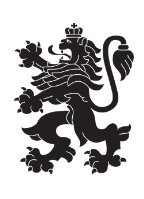 Министерство на земеделието, храните и горитеОбластна дирекция „Земеделие“ – гр.ПазарджикЗ   А   П   О   В   Е   Д№ РД-04-194/ 30.09.2019г.СТОЯН ТРАЯНОВ – директор на областна дирекция „Земеделие” гр. Пазарджик, след като разгледах, обсъдих и оцених доказателствения материал по административната преписка за землището на с. Габровица, община Белово, област Пазарджик, за стопанската 2019– 2020 г., а именно: заповед № РД 04-105/05.08.2019 г., по чл. 37в, ал. 1 ЗСПЗЗ, за създаване на комисия, доклада на комисията и приложените към него: служебно разпределение, проекта на картата за разпределение на масивите за ползване в землището, проекта на регистър към картата, които са неразделна част от служебното разпределение, както и всички останали документи по преписката,  за да се произнеса установих от фактическа и правна страна следното:І. ФАКТИЧЕСКА СТРАНА1) Заповедта на директора на областна дирекция „Земеделие” гр. Пазарджик № РД - 04-105/05.08.2019 г., с която е създадена комисията за землището на с Габровица. ,  община Белово, област Пазарджик, е издадена до 05.08.2019 г., съгласно разпоредбата на чл. 37в, ал. 1 ЗСПЗЗ.2) Изготвен е доклад на комисията.Докладът съдържа всички необходими реквизити и данни, съгласно чл. 37в, ал. 4 ЗСПЗЗ и чл. 72в, ал. 1 – 4 ППЗСПЗЗ.Към доклада на комисията по чл. 37в, ал. 1 ЗСПЗЗ са приложени служебното разпределение, проектът на картата на масивите за ползване в землището и проектът на регистър към нея.3) В предвидения от закона срок от комисията е изготвено служебно разпределение на масивите за ползване в землището, което отговаря на изискванията на чл. 37в, ал. 3 и ал. 4 ЗСПЗЗ и чл. 74, ал. 1 – 4 ППЗСПЗЗ.Неразделна част от служебното разпределение са проектът на картата за разпределение на масивите за ползване в землището и регистърът към нея, който съдържа всички необходими и съществени данни, съгласно чл. 74, ал. 1 – 4 ППЗСПЗЗ.ІІ. ПРАВНА СТРАНАПроцедурата по сключване на споразумение между ползвателите/собствениците на земеделски земи (имоти), съответно за служебно разпределение на имотите в масивите за ползване в съответното землище, има законната цел за насърчаване на уедрено ползване на земеделските земи и създаване на масиви, ясно изразена в чл. чл. 37б и 37в ЗСПЗЗ, съответно чл.чл. 69 – 76 ППЗСПЗЗ.По своята правна същност процедурата за създаване на масиви за ползване в землището за съответната стопанска година е един смесен, динамичен и последователно осъществяващ се фактически състав. Споразумението между участниците е гражданскоправният юридически факт, а докладът на комисията, служебното разпределение на масивите за ползване и заповедта на директора на областната дирекция „Земеделие”, са административноправните юридически факти.Всички елементи на смесения фактически състав са осъществени, като са спазени изискванията на закона, конкретно посочени във фактическата част на заповедта.С оглед изложените фактически и правни доводи, на основание чл. 37в, ал. 4, ал. 5, ал. 6 и ал. 7 от ЗСПЗЗ, във връзка с чл. 75а, ал. 1, т. 1-3, ал. 2 от ППЗСПЗЗ,Р А З П О Р Е Д И Х:Въз основа на ДОКЛАДА на комисията:ОДОБРЯВАМ служебното разпределение на имотите по чл. 37в, ал. 3 ЗСПЗЗ, включително и за имотите по чл. 37в, ал. 3, т. 2 ЗСПЗЗ, с което са разпределени масивите за ползване в землището на село Габровица, община Белово, област Пазарджик, за стопанската година 2019 -2020 година, считано от 01.10.2019 г. до 01.10.2020 г.ОДОБРЯВАМ картата на разпределените масиви за ползване в посоченото землище, както и регистърът към нея, които са ОКОНЧАТЕЛНИ за стопанската година, считано от 01.10.2019 г. до 01.10.2020 г.Заповедта, заедно с окончателните карта на масивите за ползване и регистър, да се обяви в кметството на село Габровица  и в сградата на общинската служба по земеделие гр. Септември, офис гр. Белово, както и да се публикува на интернет страницата на община Белово и областна дирекция „Земеделие” гр. Пазарджик, в срок от 7 дни от нейното издаване.Ползвател на земеделски земи, на който със заповедта са определени за ползване за стопанската 2019 – 2020 г., земите по чл. 37в, ал. 3, т. 2 от ЗСПЗЗ, е ДЛЪЖЕН да внесе по банкова сметка, с IBAN BG34UBBS80023300251210  и BIC UBBSBGSF, на областна дирекция „Земеделие” гр. Пазарджик, паричната сума в размер на определеното средно годишно рентно плащане за землището, в срок ДО ТРИ МЕСЕЦА от публикуването на настоящата заповед. Сумите са депозитни и се изплащат от областна дирекция „Земеделие” гр. Пазарджик на провоимащите лица, в срок от 10 (десет) години.За ползвателите, които не са заплатили в горния срок паричните суми за ползваните земи по чл. 37в, ал. 3, т 2 ЗСПЗЗ, съгласно настоящата заповед, директорът на областна дирекция „Земеделие” издава заповед за заплащане на трикратния размер на средното годишно рентно плащане за землището. В седемдневен срок от получаването на заповедта ползвателите превеждат паричните суми по сметка на областна дирекция „Земеделие” гр. Пазарджик.Заповедта може да се обжалва в 14 дневен срок, считано от обявяването/публикуването й, чрез областна дирекция „Земеделие” гр. Пазарджик, по реда предвиден в АПК – по административен пред министъра на земеделието и храните и/или съдебен ред пред Районен съд гр. Пазарджик.Обжалването на заповедта не спира нейното изпълнение.
Стоян Атанасов Траянов (Директор)
30.09.2019г. 13:25ч.
ОДЗ-Пазарджик


Електронният подпис се намира в отделен файл с название signature.txt.p7s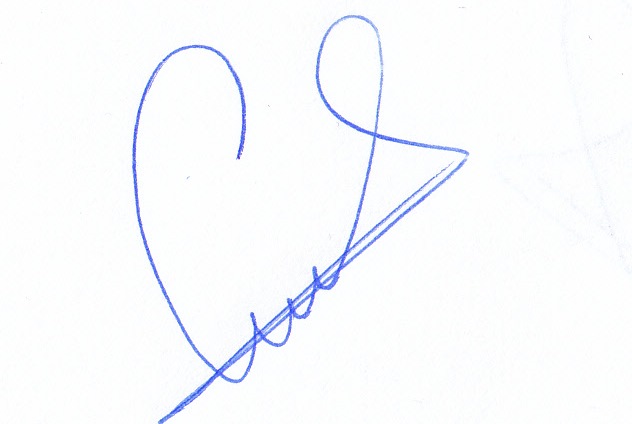 ПРИЛОЖЕНИЕОПИС НА РАЗПРЕДЕЛЕНИТЕ МАСИВИ ЗА ПОЛЗВАНЕ И ВКЛЮЧЕНИТЕ В ТЯХ ИМОТИза стопанската 2019/2020 годиназа землището на с. Габровица, ЕКАТТЕ 14163, община Белово, област Пазарджик.проект на разпределение, одобрен със заповед № РД-04-194/30.09.2019 г. на Директора на Областна дирекция "Земеделие" - гр. ПазарджикПолзвателМасив №Имот с регистрирано правно основаниеИмот с регистрирано правно основаниеИмот по чл. 37в, ал. 3, т. 2 от ЗСПЗЗИмот по чл. 37в, ал. 3, т. 2 от ЗСПЗЗИмот по чл. 37в, ал. 3, т. 2 от ЗСПЗЗСобственикПолзвателМасив №№Площ дка№Площ дкаДължимо рентно плащане в лв.СобственикКИРИЛ АЛЕКСАНДРОВ СИМЕОНОВ1100308.035ИВАН ХРИСТОВ СТАМЕНОВКИРИЛ АЛЕКСАНДРОВ СИМЕОНОВ2100224.904171.63АНГЕЛ АЛЕКСАНДРОВ БОЖКОВКИРИЛ АЛЕКСАНДРОВ СИМЕОНОВ340824.106143.70АНГЕЛ ХРИСТОВ ТАНЕВКИРИЛ АЛЕКСАНДРОВ СИМЕОНОВ340704.005140.19НИКОЛА АНДОНОВ СТОИЧКОВКИРИЛ АЛЕКСАНДРОВ СИМЕОНОВ340714.000АНГЕЛ ИВАНОВ ВЕЛИКИНКИРИЛ АЛЕКСАНДРОВ СИМЕОНОВ340833.606126.19ДИМИТЪР ХРИСТОВ КАТРАНКЬОВКИРИЛ АЛЕКСАНДРОВ СИМЕОНОВ340843.555ДИМИТЪР СПАСОВ ВЕЛЧЕВКИРИЛ АЛЕКСАНДРОВ СИМЕОНОВ340803.104КУЗО КРЪСТЕВ КРЪНЧЕВКИРИЛ АЛЕКСАНДРОВ СИМЕОНОВ340583.006105.19СТОИЛ ПЕТРОВ ПЕТКОВКИРИЛ АЛЕКСАНДРОВ СИМЕОНОВ340743.004105.14АНГЕЛ НИКОЛОВ КАТРАНКЬОВКИРИЛ АЛЕКСАНДРОВ СИМЕОНОВ340783.004105.12ИВАН АНГЕЛОВ ЙОВЧЕВКИРИЛ АЛЕКСАНДРОВ СИМЕОНОВ340633.002105.08ЗАРКО ИВАНОВ СТОЕВКИРИЛ АЛЕКСАНДРОВ СИМЕОНОВ340672.999ВРАДИМИР СТОЙЧЕВ ШОПСКИКИРИЛ АЛЕКСАНДРОВ СИМЕОНОВ340692.50287.58СТОЯН ХРИСТОВ ДИМИТРОВКИРИЛ АЛЕКСАНДРОВ СИМЕОНОВ340502.000ГЕОРГИ ДИМИТРОВ СПАСОВКИРИЛ АЛЕКСАНДРОВ СИМЕОНОВ340541.99469.78СТОЯН АТАНАСОВ ПЕТРОВКИРИЛ АЛЕКСАНДРОВ СИМЕОНОВ440485.000МЕТОДИ ДАНАИЛОВ КРЪНЧЕВКИРИЛ АЛЕКСАНДРОВ СИМЕОНОВ440423.005НИКОЛА ТРЕНДАФИЛОВ МИХАЙЛОВКИРИЛ АЛЕКСАНДРОВ СИМЕОНОВ440512.963103.71ЙОРДАН НЕДЕЛКОВ СТОЯНОВКИРИЛ АЛЕКСАНДРОВ СИМЕОНОВ440401.674ВЛАДИМИР КУЗЕВ КРЪНЧЕВКИРИЛ АЛЕКСАНДРОВ СИМЕОНОВ440411.50152.52СТОИМЕН СТЕФАНОВ АНГЕЛОВКИРИЛ АЛЕКСАНДРОВ СИМЕОНОВ440351.20041.99ИВАН ГЕОРГИЕВ СТЕФАНОВКИРИЛ АЛЕКСАНДРОВ СИМЕОНОВ440360.966АНГЕЛ НИКОЛОВ ПЕТРИНКИРИЛ АЛЕКСАНДРОВ СИМЕОНОВ540726.170АЛЕКСАНДЪР ДИМИТРОВ ЗАХАРИЕВКИРИЛ АЛЕКСАНДРОВ СИМЕОНОВ540645.772202.04НИКОЛА ХРИСТОВ ИЛИОВКИРИЛ АЛЕКСАНДРОВ СИМЕОНОВ640879.698339.44СТОЙЧО АРАНГЕЛОВ ДИМИТРОВКИРИЛ АЛЕКСАНДРОВ СИМЕОНОВ740817.047246.63КРЪСТАНА ДИМ ДОНЕВА СТ ДИМ МАЛЕЧКОВКИРИЛ АЛЕКСАНДРОВ СИМЕОНОВ840936.282МАГДА ТОМЕВА ПАШОВАКИРИЛ АЛЕКСАНДРОВ СИМЕОНОВ940245.201ВРАДИМИР СТОЙЧЕВ ШОПСКИКИРИЛ АЛЕКСАНДРОВ СИМЕОНОВ940215.005175.18ТРЕНДАФИЛА ТОДОРОВА ГЕОРГИЕВАКИРИЛ АЛЕКСАНДРОВ СИМЕОНОВ940144.199МИТРА СТ КРЪНЧЕВАКИРИЛ АЛЕКСАНДРОВ СИМЕОНОВ940124.004140.15ДИМИТЪР ЦВЕТАНОВ ПОПОВКИРИЛ АЛЕКСАНДРОВ СИМЕОНОВ940043.102МИХАИЛ ЙОРДАНОВ ГЕНОВКИРИЛ АЛЕКСАНДРОВ СИМЕОНОВ940093.098ДИМИТЪР СПАСОВ ВЕЛЧЕВКИРИЛ АЛЕКСАНДРОВ СИМЕОНОВ940113.002105.07АТАНАС КОЧЕВ ДЕЛИБАШЕВКИРИЛ АЛЕКСАНДРОВ СИМЕОНОВ940162.02170.72ВЛАДО ЗАРКОВ ХРИСТОВКИРИЛ АЛЕКСАНДРОВ СИМЕОНОВ940201.59555.83ТРЕНДАФИЛ АНГЕЛОВ ПАЛИЙСКИКИРИЛ АЛЕКСАНДРОВ СИМЕОНОВ940231.50252.56БЛАГОЙ ДИМИТРОВ ДОДОВКИРИЛ АЛЕКСАНДРОВ СИМЕОНОВ940281.00035.01ВАСИЛ ЙОРДАНОВ ИВАНОВКИРИЛ АЛЕКСАНДРОВ СИМЕОНОВ1040255.832АНДОН НИКОЛОВ КАЦАРОВКИРИЛ АЛЕКСАНДРОВ СИМЕОНОВ1040305.601СТОИЧКО ЛАЗАРОВ ШОПСКИКИРИЛ АЛЕКСАНДРОВ СИМЕОНОВ1040223.594НИКОЛА ТРЕНДАФИЛОВ МИХАЙЛОВКИРИЛ АЛЕКСАНДРОВ СИМЕОНОВ1040323.001105.03МАРИНА САНДОВА МИТРОВАКИРИЛ АЛЕКСАНДРОВ СИМЕОНОВ1040382.997104.90СТОЯН СТОИМЕНОВ ТОДОРОВКИРИЛ АЛЕКСАНДРОВ СИМЕОНОВ1040152.894ТРЕНДАФИЛА ГЕОРГИЕВА ЦВЕТАНОВАКИРИЛ АЛЕКСАНДРОВ СИМЕОНОВ13100685.006175.23ДИМИТЪР НИКОЛОВ СТАНЧЕВКИРИЛ АЛЕКСАНДРОВ СИМЕОНОВ13100634.300АНДОН НИКОЛОВ КАЦАРОВКИРИЛ АЛЕКСАНДРОВ СИМЕОНОВ13100604.007140.23СТОЙЧО НИКОЛОВ МАРИНКОВКИРИЛ АЛЕКСАНДРОВ СИМЕОНОВ13100522.350МИХАИЛ ЙОРДАНОВ ГЕНОВКИРИЛ АЛЕКСАНДРОВ СИМЕОНОВ13100721.669ПЕТЪР ДИМИТРОВ ДУНГАРОВКИРИЛ АЛЕКСАНДРОВ СИМЕОНОВ14100591.960ДИМИТЪР ВАСИЛЕВ КРЪНЧЕВКИРИЛ АЛЕКСАНДРОВ СИМЕОНОВ14100511.58455.45АЛЕКСАНДЪР ДИМИТРОВ ЗАХАРИЕВКИРИЛ АЛЕКСАНДРОВ СИМЕОНОВ151008711.377100870.0140.49НИКОЛА ТРЕНДАФИЛОВ МИХАЙЛОВКИРИЛ АЛЕКСАНДРОВ СИМЕОНОВ16260671.589АТАНАСКА ГЕОРГИЕВА ЙОНЧЕВАКИРИЛ АЛЕКСАНДРОВ СИМЕОНОВ19100393.000БОРИС НИКОЛОВ КАТРАНКЬОВКИРИЛ АЛЕКСАНДРОВ СИМЕОНОВ23100314.923ВЛАДИМИР ГЕОРГИЕВ ВЕЛЧЕВКИРИЛ АЛЕКСАНДРОВ СИМЕОНОВ25310213.861МИНО ПЕТКОВ СТОИМЕНОВКИРИЛ АЛЕКСАНДРОВ СИМЕОНОВ26310121.10038.51ХРИСТО СТОИМЕНОВ ПАЛИЙСКИКИРИЛ АЛЕКСАНДРОВ СИМЕОНОВ26310101.00135.02СТАНОЯ ИЛИЕВ КОРБАНКОЛЕВКИРИЛ АЛЕКСАНДРОВ СИМЕОНОВ26310111.00035.00АНГЕЛ ХРИСТОВ ТАНЕВКИРИЛ АЛЕКСАНДРОВ СИМЕОНОВ27310073.000ИВАН ЛАЗАРОВ СТОЯНОВКИРИЛ АЛЕКСАНДРОВ СИМЕОНОВ28120152.361ГЕОРГИ МИТОВ МАРЧОВКИРИЛ АЛЕКСАНДРОВ СИМЕОНОВ29310332.939СТОИЧКО ЛАЗАРОВ ШОПСКИОБЩО за ползвателя (дка)123.64199.1523470.31